End of Kapu Wheel directionsStep 1- draw a circle and separate it into 6 pieces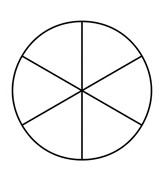 Step 2- label the 6 sections: Liholiho, Keopuolani, Ka’ahumanu, Hewahewa, Kekuaokalani, and Kapu SystemStep 3- write two sentences to explain each term. For example: Liholiho was the second king of Hawaii. He was the king that ended the Kapu System. End of Kapu Wheel directionsStep 1- draw a circle and separate it into 6 piecesStep 2- label the 6 sections: Liholiho, Keopuolani, Ka’ahumanu, Hewahewa, Kekuaokalani, and Kapu SystemStep 3- write two sentences to explain each term. For example: Liholiho was the second king of Hawaii. He was the king that ended the Kapu System. 